                                                                                  проектУКРАЇНАПОЧАЇВСЬКА  МІСЬКА  РАДАВИКОНАВЧИЙ КОМІТЕТР І Ш Е Н Н Явід        листопада     2016  року                                                                № Про  звільнення   гр. Бондара О.В.від  оплати   за    харчування його синаБондара О.В.     в     міськомудошкільному навчальному закладі                    Розглянувши заяву гр. Бондара Олексія Васильовича, жителя  м. Почаїв, вул. Березина, 26 , який просить звільнити від оплати за харчування його сина  Бондара Олександра Олексійовича,  06.09.2012 р.н, в міському дошкільному навчальному закладі, керуючись  п.2.2. Порядку встановлення плати для батьків за перебування дітей  у державних і комунальних дошкільних    та    інтернатних    навчальних  закладах , беручи  до уваги те,  що гр. Бондар Олексій Васильович безпосередньо брав участь в антитерористичній операції, забезпеченні її проведення і захисті незалежності, суверенітету та територіальної цілісності України , виконком міської ради                                                      В и р і ш и в :          1. Звільнити гр. Бондара  Олексія Васильовича від оплати за харчування в міському дошкільному навчальному закладі його сина  Бондара Олександра Олексійовича  – 06.09. 2012 р.н. з 01.12.2016 р. по 31.12.2016р.          2. Бухгалтерії дошкільного навчального закладу не проводити нарахування за харчування Бондара Олександра Олексійовича,  06.09.2012 р. н.   в міському дошкільному навчальному закладі з 01.12.2016 р. по 31.12.2016 р.                                 Лівар Н.М.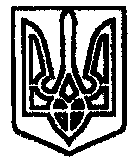 